SASKATCHEWAN ASSOCIATION OF FIRE CHIEFS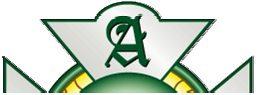 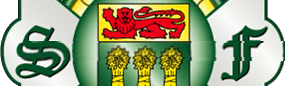 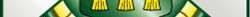 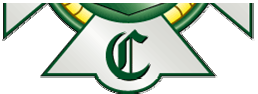 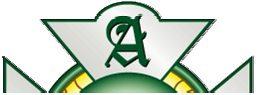 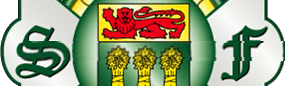 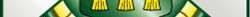 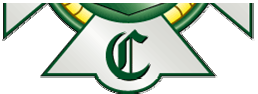 Vendor/Business Membership Application-2023***********************************************************************Name                                                                Company                                                         Address                                                 ______________________     City 	 Postal Code 	                                    Phone (Work)                              Fax                                   Cell                                     Email                                                  Website Link                                             Credit Card Payment (circle one) Visa/MC#                                                         Name as it appears on Card                                                                                                Expires                              (Month/Year)     3 Digit Security Code                               								(On back of card)
Memberships are valid from January 1, 2023 to December 31, 2023

Fees are:  $400.00 per year plus GST = $420.00 totalReturn to:Shelley Olson, Executive DirectorSaskatchewan Association of Fire ChiefsBox 9, Site 204, RR2Saskatoon SK S7K 3J5Fax: (306) 242-2313

Make cheque payable to the Saskatchewan Association of Fire Chiefs